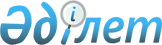 Қарғалы аудандық мәслихатының 2020 жылғы 6 қаңтардағы № 412 "2020-2022 жылдарға арналған Қос Естек ауылдық округі бюджетін бекіту туралы" шешіміне өзгерістер мен толықтырулар енгізу туралыАқтөбе облысы Қарғалы аудандық мәслихатының 2020 жылғы 3 маусымдағы № 468 шешімі. Ақтөбе облысының Әділет департаментінде 2020 жылғы 8 маусымда № 7160 болып тіркелді
      Қазақстан Республикасының 2008 жылғы 4 желтоқсандағы Бюджет кодексінің 9–1, 109-1 баптарына, Қазақстан Республикасының 2001 жылғы 23 қаңтардағы "Қазақстан Республикасындағы жергілікті мемлекеттік басқару және өзін-өзі басқару туралы" Заңының 6 бабына сәйкес, Қарғалы аудандық мәслихаты ШЕШІМ ҚАБЫЛДАДЫ:
      1. Қарғалы аудандық мәслихатының 2020 жылғы 6 қаңтардағы № 412 "2020-2022 жылдарға арналған Қос Естек ауылдық округі бюджетін бекіту туралы" (нормативтік құқықтық актілерді мемлекеттік тіркеу Тізілімінде № 6769 тіркелген, 2020 жылғы 29 қаңтарда Қазақстан Республикасы нормативтік құқықтық актілердің электрондық түрдегі эталондық бақылау банкінде жарияланған) шешіміне келесідей өзгерістер мен толықтырулар енгізілсін:
      1 тармақта:
      1) тармақшасында:
      кірістер - "144 188" сандары "74 938,9" сандарымен ауыстырылсын,
      оның ішінде:
      салықтық түсімдері - "3 849" сандары "4 064" сандарымен ауыстырылсын;
      трансферттер түсімдері - "140 334" сандары "70 869" сандарымен ауыстырылсын;
      2) тармақшасында:
      шығындар - "144 188" сандары "74 938,9" сандарымен ауыстырылсын.
      3 тармақ:
      келісідей мазмұндағы абзацтармен толықтырылсын:
      "2020 жылғы 1 сәуірден бастап:
      1) жәрдемақыларды және өзге де әлеуметтiк төлемдердi есептеу, сондай-ақ Қазақстан Республикасының заңнамасына сәйкес айыппұл санкцияларын, салықтарды және басқа да төлемдердi қолдану үшiн айлық есептiк көрсеткiш – 2 778 теңге;
      2) базалық әлеуметтiк төлемдердiң мөлшерлерiн есептеу үшiн ең төмен күнкөрiс деңгейiнiң шамасы – 32 668 теңге.".
      7 тармақта:
      екінші абзацта:
      "1 000" сандары "0" санымен ауыстырылсын;
      үшінші абзацта:
      "68 465" сандары "0" санымен ауыстырылсын.
      2. Көрсетілген шешімнің 1 қосымшасы осы шешімнің қосымшасына сәйкес жаңа редакцияда жазылсын.
      3. "Қарғалы аудандық мәслихатының аппараты" мемлекеттік мекемесі заңнамада белгіленген тәртіппен:
      1) осы шешімді Ақтөбе облысының Әділет департаментінде мемлекеттік тіркеуді;
      2) осы шешімді оны ресми жариялағаннан кейін Қарғалы аудандық мәслихатының интернет-ресурсында орналастыруды қамтамасыз етсін.
      4. Осы шешім 2020 жылғы 1 қаңтардан бастап қолданысқа енгізіледі. 2020 жылға арналған Қос Естек ауылдық округі бюджеті
					© 2012. Қазақстан Республикасы Әділет министрлігінің «Қазақстан Республикасының Заңнама және құқықтық ақпарат институты» ШЖҚ РМК
				
      Қарғалы аудандық мәслихатының сессия төрағасы

      Ж. Кольжанов

      Қарғалы аудандық мәслихатының хатшысы

      Н. Заглядова
Қарғалы аудандық мәслихаты2020 жылғы 3 маусымы№ 468 шешіміне қосымшаҚарғалы аудандық мәслихаты2020 жылғы 6 қаңтары№ 412 шешіміне 1 қосымша
Санаты
Сыныбы
Кішi сыныбы
Ерекшелігі
Атауы
Атауы
Сомасы, мыңтеңге
I. Кірістер
I. Кірістер
74 938,9
1
Салықтық түсімдер
Салықтық түсімдер
4 064
1
01
Табыс салығы
Табыс салығы
1 302
1
01
2
Жеке табыссалығы
Жеке табыссалығы
1 302
1
04
Меншiкке салынатын салықтар
Меншiкке салынатын салықтар
2 762
1
03
1
Мүлiкке салынатын салықтар
Мүлiкке салынатын салықтар
44
1
04
3
Жерсалығы
Жерсалығы
142
1
04
4
Көлiк құралдарына салынатын салық
Көлiк құралдарына салынатын салық
2 576
2
Салықтық емес түсімдер
Салықтық емес түсімдер
5,9
06
Басқа да салықтық емес түсімдер
Басқа да салықтық емес түсімдер
5,9
1
Басқа да салықтық емес түсімдер
Басқа да салықтық емес түсімдер
5,9
4
Трансферттердің түсімдері
Трансферттердің түсімдері
70 869
4
02
Мемлекеттiк басқарудың жоғары тұрған органдарынан түсетiн трансферттер
Мемлекеттiк басқарудың жоғары тұрған органдарынан түсетiн трансферттер
70 869
4
02
3
Аудандардың (облыстық маңызы бар қаланың) бюджетінен трансферттер
Аудандардың (облыстық маңызы бар қаланың) бюджетінен трансферттер
70 869
Функционалдық топ
Кіші функция
Бюджеттік бағдарламалардың әкiмшiсi
Бағдарлама
Кіші бағдарлама
Атауы
Сомасы, мың теңге
ІІ. Шығындар
74 938,9
01
Жалпы сипаттағы мемлекеттiк қызметтер
19 791
1
Мемлекеттiк басқарудың жалпы функцияларын орындайтын өкiлдi, атқарушы және басқа органдар
19 791
124
Аудандық маңызы бар қала, ауыл, кент, ауылдық округ әкімінің аппараты 
19 791
001
Аудандық маңызы бар қала, ауыл, кент, ауылдық округ әкімінің қызметін қамтамасыз ету жөніндегі қызметтер
19 791
032
Ведомстволық бағыныстағы мемлекеттік мекемелер мен ұйымдардың күрделі шығыстары
0,0
04
Бiлiм беру
41 946
1
Мектепке дейiнгi тәрбие және оқыту
41 946
124
Аудандық маңызы бар қала, ауыл, кент, ауылдық округ әкімінің аппараты 
41 946
041
Мектепке дейінгі білім беру ұйымдарында мемлекеттік білім беру тапсырысын іске асыруға
41 946
06
Әлеуметтiк көмек және әлеуметтiк қамсыздандыру
5 739
2
Әлеуметтiк көмек
5 739
124
Аудандық маңызы бар қала, ауыл, кент, ауылдық округ әкімінің аппараты 
5 739
003
Мұқтаж азаматтарға үйде әлеуметтік көмек көрсету
5 739
07
Тұрғынүй-коммуналдық шаруашылық
6 262,9
3
Елді-мекендерді көркейту
6 262,9
124
Аудандық маңызы бар қала, ауыл, кент, ауылдық округ әкімінің аппараты
6 262,9
008
Елді мекендердегі көшелерді жарықтандыру
3 849
009
Елді мекендердің санитариясын қамтамасыз ету
485,9
011
Елді мекендерді абаттандыру мен көгалдандыру
1 928
12
Көлiк және коммуникация
1 200
1
Автомобиль көлiгi
1 200
124
Аудандық маңызы бар қала, ауыл, кент, ауылдық округ әкімінің аппараты
1 200
013
Аудандық маңызы бар қалаларда, ауылдарда, кенттерде, ауылдық округтерде автомобиль жолдарының жұмыс істеуін қамтамасыз ету
1 200
Функционалдық топ
Кіші функция
Бюджеттік бағдарламалардың әкiмшiсi
Бағдарлама
Кіші бағдарлама
Атауы
Сомасы, мың теңге
III. Таза бюджеттiк кредит беру
0
Санаты
Сыныбы
Iшкi сыныбы
Ерекшелігі
Атауы
Атауы
Сомасы, мың теңге
5
Бюджеттік кредиттерді өтеу
Бюджеттік кредиттерді өтеу
0
01
Бюджеттік кредиттерді өтеу
Бюджеттік кредиттерді өтеу
0
1
Мемлекеттік бюджеттен берілген бюджеттік кредиттерді өтеу
Мемлекеттік бюджеттен берілген бюджеттік кредиттерді өтеу
0
13
Жеке тұлғаларға жергілікті бюджеттен берілген бюджеттік кредиттерді өтеу
Жеке тұлғаларға жергілікті бюджеттен берілген бюджеттік кредиттерді өтеу
0
Функционалдық топ
Кіші функция
Бюджеттік бағдарламалардың әкiмшiсi
Бағдарлама
Кіші бағдарлама
Атауы
Сомасы, мың теңге
IV. Каржы активтерi мен жасалатын операциялар бойынша сальдо
0
Қаржылық активтер сатып алу
0
V. Бюджет тапшылығы (профицитi)
0
VI. Бюджет тапшылығын қаржыландыру (профицитiн пайдалану)
0
Санаты
Сыныбы
Кіші сыныбы
Ерекшелігі
Атауы
Атауы
Сомасы, мың теңге
7
Қарыздар түсімдері
Қарыздар түсімдері
0
Функционалдық топ
Кіші функция
Бюджеттік бағдарламалардың әкiмшiсi
Бағдарлама
Кіші бағдарлама
Атауы
Сомасы, мың теңге
16
Қарыздарды өтеу
0
Санаты
Сыныбы
Iшкi сыныбы
Ерекшелігі
Атауы
Атауы
Сомасы, мың теңге
8
Бюджеттің қалдықтары пайдаланылатын қалдықтар
Бюджеттің қалдықтары пайдаланылатын қалдықтар
0
01
Бюджеттік қаражатты қалдықтар
Бюджеттік қаражатты қалдықтар
0
1
Бюджеттік қаражаттарының бос қалдықтары
Бюджеттік қаражаттарының бос қалдықтары
0
01
Бюджеттік қаражаттарының бос қалдықтары
Бюджеттік қаражаттарының бос қалдықтары
0